Path to Enterprise Reporting (ERS) Schedule of Classes 
and Instructions for Searching and Saving *** Avoid using Internet Explorer as your Browser for 
ERS reports.  Chrome or Firefox is preferred.***Navigation  Public Folders  Louie –Student Reports  Course and Class Information  Schedule of Classes  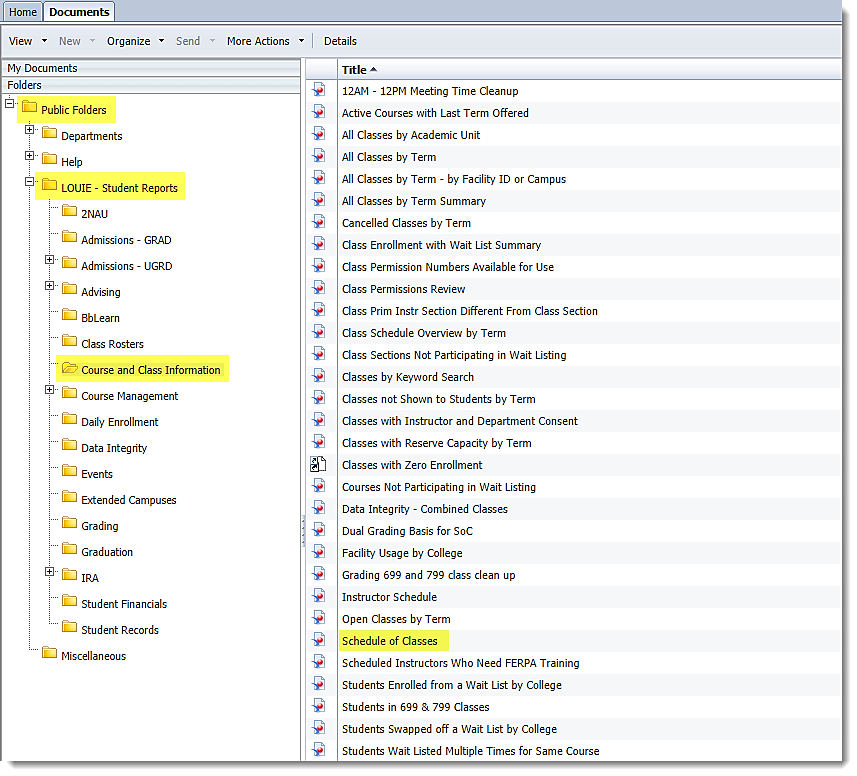 How to Select the “Prompts” to Get Your Information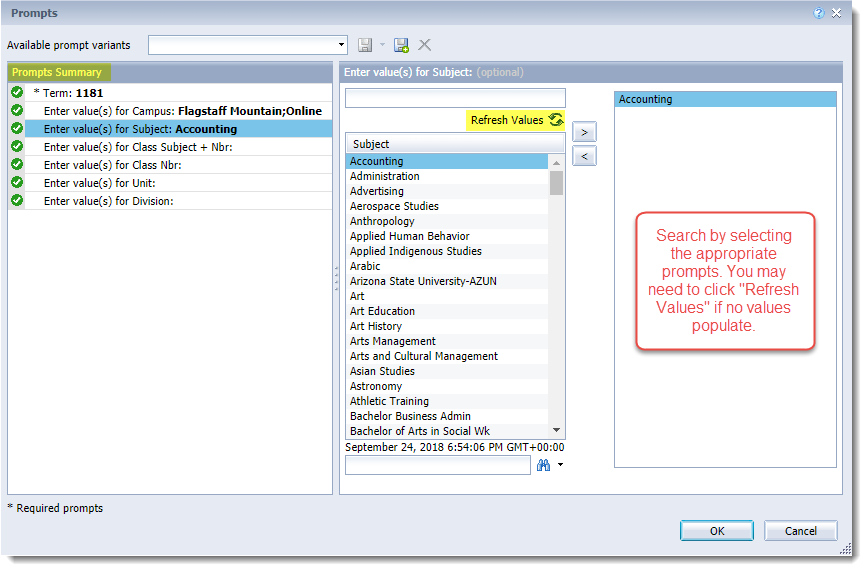 Input Controls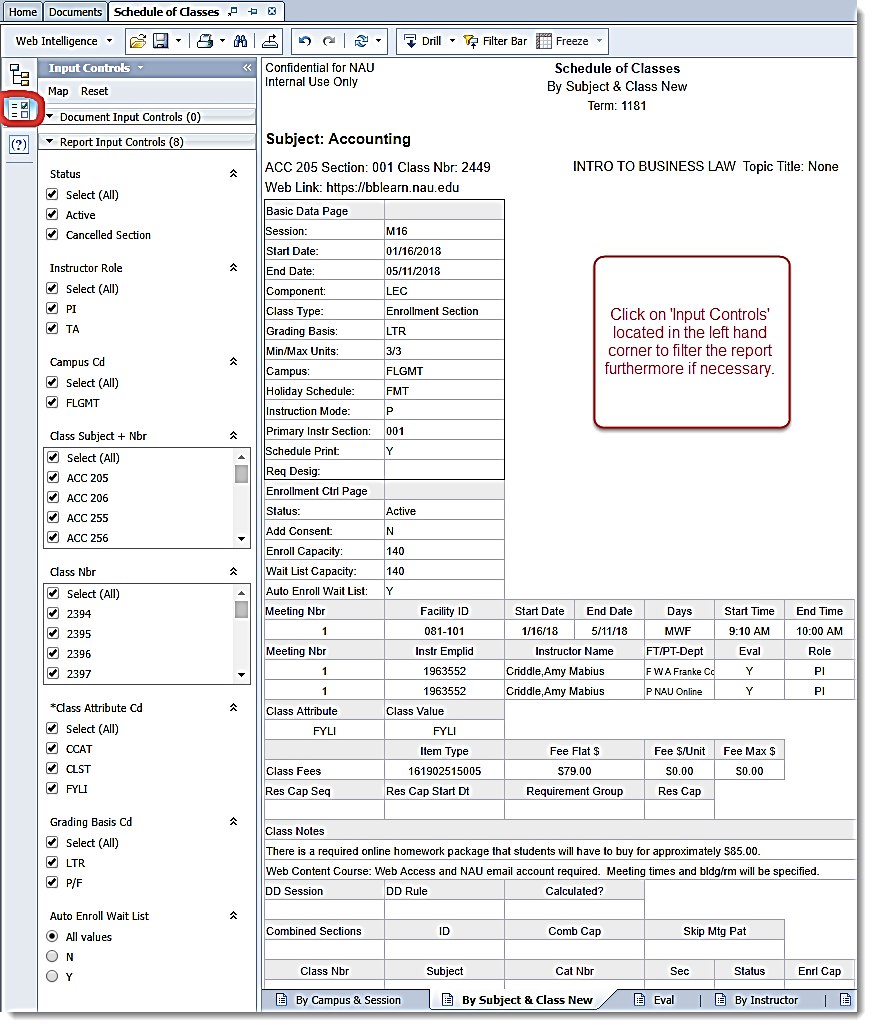 Downloading to Excel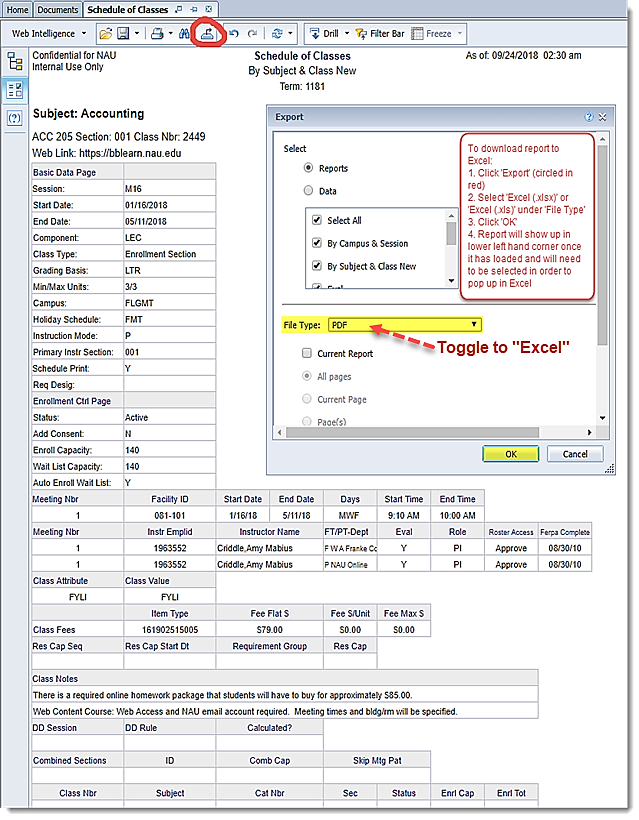 Indicating Changes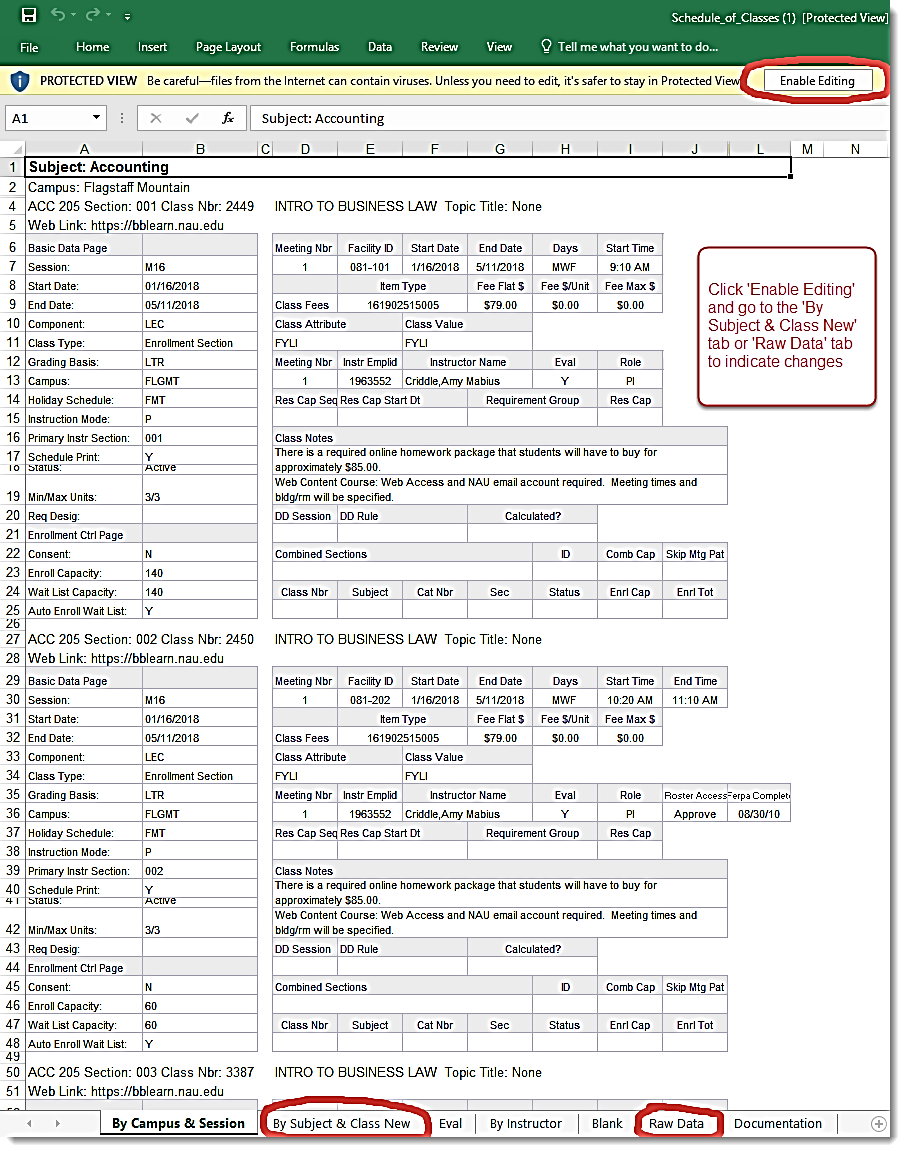 